Supplementary Material to:Personality-specific carry-over effects on breedingAuthors: Stephanie M. Harris; Sébastien Descamps; Lynne U. Sneddon; Milena Cairo; Philip Bertrand; Samantha C. PatrickAppendix A – Sexing methodsAppendix B – Relationship between boldness and non-breeding activityAppendix C – Relationship between colony arrival date and lay dateAppendix D – Summary of best supported carry-over effect models, with coefficients of variationAppendix E – Full carry-over effect model tablesAppendix F – Carry-over effect models run on data subsetProceedings of the Royal Society B: Biological SciencesDOI: 10.1098/rspb.2020-2381Appendix A – Sexing methodsBlood and feather samples were collected for sex determination upon first capture for each individual. Blood was extracted from the brachial vein using a 26-gauge needle and a heparinized syringe and stored in heparinized vials. The volume of blood taken varied between 0.25ml and 1.5ml because blood was also collected for use in other studies. Several drops of blood were later added to vials containing 0.5ml of 90% ethanol for storage until sexing analysis took place. If blood samples were not otherwise required for other studies, we instead took feather samples, plucking 3-5 body feathers and storing these in sealed plastic bags.Sex was determined after DNA extraction and polymerase chain reaction (PCR). Genomic DNA was extracted from blood and feathers using DNeasy 96 Blood and Tissue Kit (Qiagen, Hilden, Germany) following the manufacturer’s protocol. Sex was determined using the primers M5 [1] and P8 [2]. These primers amplify the sex-linked CHD-W and CHD-Z genes, which differ in length and result in a single band for males and two bands for females. The M5 primer was 6FAM fluoro-labelled. Polymerase chain reaction (PCR) was performed with Qiagen’s Multiplex PCR Kit following the manufacturer’s protocol, but using 8.4 µL reaction volume. PCR products were mixed with GeneScan 500 LIZ (Applied Biosystems) size standard and Hi-Di formamide. Alleles were separated using capillary electrophoresis on an ABI 3500xl Genetic Analyzer and sizes assigned using GeneMapper software (Applied Biosystems). Appendix B – The relationship between boldness and non-breeding activityTable B1. Summary of models explaining variation in the non-breeding activity (time spent foraging, time in flight) in black-legged kittiwakes. Predictors include boldness, sex, the interval between winter behaviour and boldness measure, and the two-way interactions between boldness and sex, and boldness and interval. Predictors retained in supported models are indicated by estimates for continuous variables or X for categorical variables. Bird ID and season were fitted as random effects in all models. Best supported models, indicated in grey, were those retained when ∆AICc < 2 and where there was no simpler outranking model (the “nesting rule”; [3]).Appendix C – Relationship between colony arrival date and lay dateColony arrival date and first egg date were positively correlated, although not strongly (R = 0.33, p = 0.01; Figure C1). The correlation was stronger among females (R = 0.43, p = 0.01) than among males (R = 0.25, p = 0.12).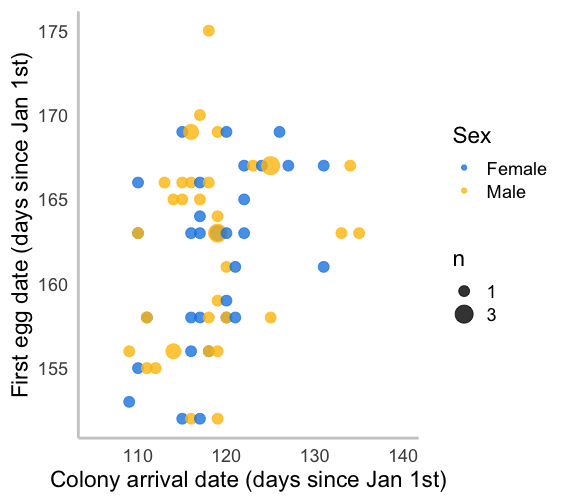 Appendix D – Summary of best supported carry-over effect models, with coefficients of variationTable D1. Summaries of best supported models of carry-over effects of non-breeding activity on colony arrival date, lay date, and offspring survival. Estimates are presented for predictors retained in best supported models only, which were those retained when ∆AICc < 2 and where there was no simpler outranking model (the “nesting rule” [3]). R2m: marginal coefficient of determination (variance explained by fixed effects); R2c: conditional coefficient of determination (variance explained by both fixed and random effects). Models were run separately by sex (M: males; F: females). Bird ID and season were fitted as random effects in all models. Arrival date and lay date were controlled for in offspring survival models, and arrival date was controlled for in lay date models (these variables are in grey for their own respective models, where they were not fitted as fixed effects). Full model tables are presented in Appendix E.Appendix E – Full carry-over effect model tablesTable E1. Full model outputs for models examining carry-over effects of non-breeding activity (proportion of time spent foraging, and in flight) on colony arrival date (days since January 1st). The top model set is highlighted in grey (those where ∆AICC < 2 and retained after applying the nesting rule). Models were run separately by sex (M: males; F: females).Table E2. Full model outputs for models examining carry-over effects of non-breeding activity (proportion of time spent foraging, and in flight) on lay date (days since January 1st). The top model set is highlighted in grey (those where ∆AICC < 2 and retained after applying the nesting rule). Models were run separately by sex (M: males; F: females).Table E3. Full model outputs for models examining carry-over effects of non-breeding activity (proportion of time spent foraging, and in flight) on offspring survival (days since hatching). The top model set is highlighted in grey (those where ∆AICC < 2 and retained after applying the nesting rule). Models were run separately by sex (M: males; F: females). Table continues onto the next page with results for females.(Table E3 continued):Appendix F – Carry-over effect models run on data subsetThe interval between collection of personality assays and non-breeding activity data ranged from 0 to 5 years. We therefore reran carry-over effects models with a conservative subset of the data, where the interval between measurements was two years or less. For each analysis (e.g. for effects of colony arrival date in males, then in females, etc.) we fitted the top-ranking models (those presented in supplementary Table D1) on the subset of data. We compared the parameter estimates from these models to the estimates presented in Table 2 of the main paper, to see whether results differed substantially in strength and direction. We present both sets of estimates ± standard error for all variables in initial models in Table F1 below. Parameter estimates from the subset data matched those from the full dataset well in terms of both direction and strength: there are some exceptions, for example the effect of boldness on offspring survival of males is stronger when we subset the data, although the direction of the relationship remained the same. We therefore interpret this as strong evidence that our findings are not driven by the intervals between boldness tests and non-breeding tracking in our dataset.Table F1. Estimates and standard errors for all retained variables, as run on a conservative subset of data where the interval between boldness and winter activity measurements was 2 years of less.References1.	Bantock TM, Prys-Jones RP, Lee PLM. 2008 New and improved molecular sexing methods for museum bird specimens. Mol. Ecol. Resour. 8, 519–528. (doi:10.1111/j.1471-8286.2007.01999.x)2.	Griffiths R, Double MC, Orr K, Dawson RJG. 1998 A DNA test to sex most birds. Mol. Ecol. 7, 1071–1075. (doi:10.1046/j.1365-294x.1998.00389.x)3. 	Arnold, T (2010) Uninformative parameters and model selection using Akaike's Information Criterion. J. of Wildlife Manag. 75, 1175-1178., ResponseInterceptBoldnessSexBoldness x sexIntervalBoldness x interval∆AICcProportion time spent foraging0.0740.00Proportion time spent foraging0.069X2.89Proportion time spent foraging-0.1160.0974.10Proportion time spent foraging0.0730.0324.31-0.129X0.0987.050.0580.035X7.19-0.121-0.0420.0998.440.0250.137XX9.63-0.147-0.046X0.01011.38-0.148-0.1980.1040.01012.20-0.169-0.138XX0.09514.00-0.144-0.197X0.1040.01015.26-0.159-0.254XX0.1000.09418.20Proportion time in flight0.0540.00Proportion time in flight0.0290.2710.32Proportion time in flight0.286X0.74Proportion time in flight-0.4360.2270.88Proportion time in flight-0.4680.2870.2301.00Proportion time in flight-0.200X0.2221.95Proportion time in flight0.2090.242X2.03-0.2910.260X0.2263.000.2290.191XX5.08-0.2780.203XX0.2306.03-0.4580.2400.2260.0317.05-0.2900.223X0.2230.0259.21-0.2790.179XX0.2270.02112.34ResponseSexBoldnessForagingFlightBoldness x foragingBoldness x flightArrival dateLay date∆AICcR2mR2cArrival dateM0.282.400.01-2.15-2.060.000.150.72Arrival date1.820.130.080.52F1.972.480.000.220.59Lay dateM2.211.400.000.130.27Lay date1.541.130.080.26F2.762.96-1.770.000.360.61Offspring survivalM-0.34-2.062.23-1.350.000.120.48Offspring survival-0.39-2.432.010.250.090.48Offspring survival-1.421.27-1.231.000.080.46-1.891.001.270.070.47-2.09-0.951.340.070.44-2.351.450.060.452.00-1.741.550.070.45F-1.631.460.000.050.68-1.48-1.150.360.050.60-2.11-1.020.490.040.64-1.830.490.040.631.36-1.270.680.040.661.730.850.030.70-1.710.950.030.59-1.101.830.010.60ResponseSexInterceptBoldnessForagingFlightBoldness x foragingBoldness x flight∆AICcArrival dateM118.000.282.400.01-2.15-2.060.00Arrival date118.80-1.82---0.13118.700.162.02--1.27-0.82118.80-1.81-0.04--1.17118.80-0.071.84---1.41118.700.202.070.13-1.282-2.00118.80-0.101.80-0.09--2.43118.40-0.141.90-0.20--0.942.92118.90---0.90--3.87118.90-----3.88118.90-0.44--1.05--4.73118.90-0.08----4.91118.70-0.46--1.17--0.735.33F119.201.97-2.48--0.00119.101.92-0.232.43--1.59119.101.97-2.50--0.021.63119.00--2.08--2.78119.101.92-0.232.43--0.013.40119.201.95-0.212.480.20-3.49118.90--0.531.99--3.81119.201.94-0.222.450.230.085.43119.601.41----5.52119.501.26-0.64---6.31119.40-----6.48119.30--0.80---6.78119.501.23-0.67--0.22-7.93ResponseSexInterceptBoldnessForagingFlightBoldness x foragingBoldness x flightArrival date∆AICcLay dateM162.94-2.211.40---0.00162.890.962.431.85---0.21162.89-1.981.41--0.860.46162.850.972.201.86--0.870.85162.610.882.471.72--0.82-0.90162.96-1.54----1.13162.92-1.31---0.851.42162.910.842.351.720.49--1.48162.560.902.251.74--0.780.841.82162.860.792.031.670.72-1.041.97162.950.321.55----2.35162.640.852.441.700.16-0.73-2.38162.98-----1.292.47162.900.321.32---0.852.80162.970.171.51-0.84--2.84162.920.151.20-1.07-1.102.98162.660.802.131.660.46-0.530.963.29162.98--0.51--1.373.41163.04------3.49162.960.31----1.303.66162.960.55-0.71--1.414.39163.04--0.32---4.47163.030.29-----4.51162.720.49-0.60--0.621.395.31163.020.45-0.48---5.38162.780.38-0.36--0.68-6.01F161.632.76-2.96--1.77-0.00161.592.58-2.81--1.760.491.85161.632.72-0.242.90--1.75-2.51161.592.54-0.242.74--1.740.504.66162.062.44-1.86---4.78161.652.73-0.252.900.26-1.65-5.07162.022.24-1.69--0.586.09162.072.38-0.341.78---6.69162.052.54-0.342.041.04--7.25161.612.55-0.252.740.29-1.640.527.53162.041.57----1.238.21162.032.18-0.331.62--0.578.27162.141.90-----8.52162.012.33-0.321.861.04-0.609.13162.151.83-0.68----9.50162.061.53-0.60---1.159.64161.96-----1.8510.50162.151.87-0.70-0.58--10.92162.051.56-0.62-0.70-1.2411.10161.93--0.76--1.6811.27162.00--0.68---1.7411.47161.96--0.580.66--1.6112.69162.03--1.30---12.74162.13------13.31162.14--0.86----13.61162.06--0.681.15---13.68ResponseSexInterceptBoldnessForagingFlightBoldness x foragingBoldness x flightArrival dateLay date∆AICcOffspring survivalM13.12-0.34-2.06-2.23---1.350.00Offspring survival13.160.11-1.461.122.06---1.600.16Offspring survival12.94-0.39-2.43-2.01---0.2512.95-0.13-2.110.671.88---0.5713.430.08-1.591.122.380.76--1.530.7513.12-0.34-2.14-2.29-0.29-1.400.7713.31-0.16-2.240.702.300.97--0.7912.94-0.39-2.44-2.01-0.03-0.8613.08--1.421.27----1.231.0013.160.11-1.531.122.12-0.30-1.651.1512.92--1.891.00----1.2713.02--2.09-----0.951.3412.95-0.13-2.110.671.88-0.01-1.3812.90--2.35-----1.4513.12--2.00----1.741.5513.090.63-1.221.58----1.361.5713.09--1.361.26---0.26-1.201.5712.93--1.760.99---0.42-1.6212.91--2.22----0.43-1.6213.110.94-2.31----1.831.6913.03--2.00----0.30-0.921.7113.33-0.17-2.340.692.391.050.27-1.7112.910.38-1.801.17----1.8213.480.07-1.751.132.540.910.51-1.601.8513.12--1.90---0.59-1.611.8512.890.88-2.20--0.65--1.892.0612.90-0.03-2.35-----2.0913.020.05-2.08-----0.962.1412.920.60-1.151.53--0.50--1.442.2113.120.89-2.22---0.47-1.722.2312.930.37-1.681.16---0.41-2.3413.090.62-1.171.57---0.23-1.332.3412.820.36-1.781.13--0.26--2.3612.92-0.03-2.22----0.43-2.4213.030.04-2.00----0.30-0.922.6812.91--1.78---0.98-2.7212.880.82-2.09--0.69-0.52-1.782.7712.86--1.93----2.9012.850.78-2.19----3.0112.810.34-1.641.11--0.33-0.46-3.0412.890.70-2.03---0.91-3.0712.910.59-1.091.52--0.53-0.28-1.403.1812.710.74-2.12--0.41--3.2913.04------0.97-1.453.4412.710.64-1.92--0.51-0.96-3.4813.03-------1.663.6213.040.13-----0.95-1.474.1513.030.18------1.684.16ResponseSexInterceptBoldnessForagingFlightBoldness x foragingBoldness x flightArrival dateLay date∆AICcOffspring survivalF14.41-1.631.46-----0.00Offspring survival14.57-1.48------1.150.3614.46-1.851.36-0.79----0.4314.53-1.421.27-----0.800.4414.46-2.11--1.02----0.4914.40-1.83------0.4914.43-1.571.42----0.27-0.6614.65-1.36-----1.270.6814.57-1.76--0.70----0.870.7714.45-1.71-----0.50-0.8114.49-1.73-----0.8514.72-2.49--1.55-0.93--0.9114.40-1.641.45--0.12---0.9214.60-1.41-----0.34-1.110.9314.69-------1.710.9514.47-2.09--1.01---0.04-1.0214.73------0.75-1.591.1414.54-1.61----0.72-1.1514.53-1.651.24-0.60----0.581.1714.68-1.29----0.56-1.211.2314.46-1.881.35-0.82--0.08-1.2614.66-2.171.23-1.23-0.72--1.3114.54-1.381.25----0.20-0.791.3414.51-1.73-0.21----1.3614.64-1.380.09----1.271.4214.72-2.25--1.30-0.75--0.421.4214.68--0.05----1.701.4814.58-1.74--0.68---0.06-0.881.5514.46-1.861.34-0.81-0.17---1.6014.53-1.421.25--0.04---0.811.6014.72-2.48--1.54-0.92-0.02-1.7114.43-1.571.41--0.15--0.31-1.8114.55------1.10-1.8314.54-1.63-0.04---0.66-1.8814.72--0.19---0.74-1.611.8814.46-------2.0514.66-1.320.21---0.56-1.242.2014.66-2.061.19-1.10-0.63--0.222.2014.53-1.661.23-0.61--0.05-0.592.2814.49---0.38----2.2914.55---0.13---1.00-2.3314.65-2.211.22-1.26-0.720.10-2.4414.73-2.22--1.27-0.74-0.05-0.432.5014.70-2.231.18-1.280.220.83--2.5214.53-1.651.23-0.60-0.10---0.582.6114.45-1.881.33-0.82-0.17-0.04-2.7114.55-1.381.22--0.06--0.23-0.802.7714.66-2.071.18-1.11-0.620.06-0.233.66MalesMalesFemalesFemalesResponsePredictorFull dataSubset dataFull dataSubset dataColony arrival dateIntercept118.41 ± 2.30117.29 ± 1.77119.16 ± 1.33117.95 ± 1.70Colony arrival dateBoldness0.28 ± 0.990.17 ± 1.311.97 ± 0.942.28 ± 1.01Colony arrival dateForaging2.12 ± 0.952.15 ± 1.09Colony arrival dateFlight0.00 ± 1.04-0.49 ± 1.502.48 ± 0.881.76 ± 1.08Colony arrival dateBoldness x foraging-2.15 ± 1.03-1.97 ± 1.40Colony arrival dateBoldness x flight-2.06 ± 1.10-2.00 ± 1.67Lay dateIntercept162.94 ± 1.33160.89 ± 1.17161.63 ± 1.33160.65 ± 1.78Lay dateBoldness2.76 ± 0.632.36 ± 0.94Lay dateForaging1.97 ± 0.951.76 ± 1.69Lay dateFlight1.40 ± 0.950.15 ± 1.432.96 ± 0.792.45 ± 1.40Lay dateBoldness x foragingLay dateBoldness x flight-1.77 ± 0.62-1.46 ± 1.13Lay dateArrival dateOffspring survivalIntercept13.02 ± 2.9513.53 ± 5.1014.52 ± 3.6214.51 ± 5.44Offspring survivalBoldness-0.36 ± 1.23-1.86 ± 1.78-1.75 ± 1.37-1.88 ± 1.77Offspring survivalForaging-2.06 ± 1.32-2.15 ± 1.741.50 ± 1.322.38 ± 1.80Offspring survivalFlight1.39 ± 1.441.83 ± 2.01-1.02 ± 1.50-0.54 ± 2.02Offspring survivalBoldness x foraging2.13 ± 1.322.06 ± 1.71Offspring survivalBoldness x flightOffspring survivalArrival date-1.10 ± 1.52-1.90 ± 2.09Offspring survivalLay date-1.31 ± 1.41-1.24 ± 1.70-1.35 ± 1.50-1.26 ± 1.94